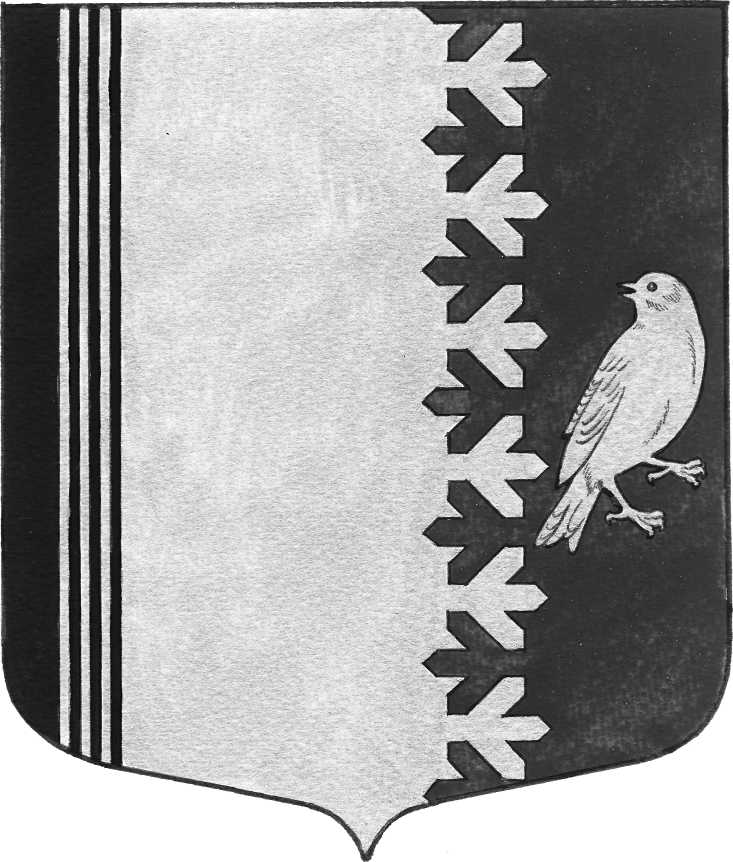 П О С Т А Н О В Л Е Н И ЕАДМИНИСТРАЦИИ   МУНИЦИПАЛЬНОГО ОБРАЗОВАНИЯШУМСКОЕ СЕЛЬСКОЕ ПОСЕЛЕНИЕКИРОВСКОГО МУНИЦИПАЛЬНОГО РАЙОНАЛЕНИНГРАДСКОЙ ОБЛАСТИот __________ 2023 года № _________О внесении изменений в постановление администрации муниципального образования Шумское сельское поселение Кировского муниципального района Ленинградской области от 30 июля 2021 года № 172 «Об утверждении нормативных затрат на обеспечение функций администрации муниципального образования Шумское сельское поселение Кировского муниципального района Ленинградской области и подведомственных ей  казенных учреждений»  В связи с ростом цен на отдельные виды товаров, работ, услуг:1. Внести в постановление администрации муниципального образования Шумское сельское поселение Кировского муниципального района Ленинградской области от 30 июля 2021 года № 172                              «Об утверждении нормативных затрат на обеспечение функций администрации муниципального образования Шумское сельское поселение Кировского муниципального района Ленинградской области и подведомственных ей  казенных учреждений» (далее – постановление) следующие изменения:1.1.  В приложении 1 к постановлению:1.1.1.   Позицию 1 пункта 9 «Норматив затрат на услуги по сопровождению справочно-правовых систем, программного обеспечения и приобретению простых (неисключительных) лицензий на использование программного обеспечения» изложить в следующей редакции:«	».2. Настоящее постановление подлежит размещению в единой информационной системе в сфере закупок в течение 7 рабочих дней со дня  его принятия.4.	Контроль за исполнением настоящего постановления возложить на начальника сектора экономики и финансов.Глава администрации							     В.Л. Ульянов Разослано: в дело,  сектор экономики и финансов  №   п/пНаименованиеКоличество единиц в годМаксимально допустимая цена за ед. (руб.)  №   п/пНаименованиеКоличество единиц в годМаксимально допустимая цена за ед. (руб.)1Доступ к сопровождению 1С: Комплект поддержки ЦГУ для программ, предназначенных для ЭВМ и баз данных 166 540,001Доступ к сопровождению 1С: Комплект поддержки ЦГУ для программ, предназначенных для ЭВМ и баз данных 166 540,00